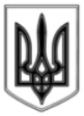 ЛИСИЧАНСЬКА МІСЬКА РАДАВИКОНАВЧИЙ КОМІТЕТР І Ш Е Н Н Я«18» 06.2019		      	 м. Лисичанськ		      № 305Про виділення коштів на участь в обласному фестивалі	У зв’язку з участю майстрів декоративно-ужиткового мистецтва в обласному Фестивалі української народної іграшки та гри в м. Кремінна, з метою підтримки обдарованих дітей та молоді, творчих особистостей міста, підвищення їх професійного та майстерного рівня, керуючись рішенням сесії Лисичанської міської ради від 29.11.2018 № 54/830 «Програма з підготовки та проведення загальноміських культурно-мистецьких заходів на 2019 рік», ст. 28, 32 Закону України «Про місцеве самоврядування в Україні», виконком Лисичанської міської ради ВИРІШИВ:1. Затвердити кошторис витрат на участь майстрів декоративно-ужиткового мистецтва в обласному Фестивалі української народної іграшки та гри в м. Кремінна (Додаток).	2. Фінансовому управлінню Лисичанської міської ради (Сапегина О.В.) профінансувати витрати у сумі 4660 (чотири тисячі шістсот шістдесят) грн. 00 коп.. згідно кошторису за рахунок коштів передбачених в міському бюджеті відділу культури Лисичанської міської ради по КПК 1014082.	3. Відділу з питань внутрішньої політики, зв’язку з громадськістю та засобами масової інформації дане рішення оприлюднити на офіційному сайті Лисичанської міської ради.	4. Контроль за виконанням даного рішення покласти на заступника міського голови Ганьшина І.І.Перший заступник міського голови				А.ШАЛЬНЄВ									Додаток 									до рішення виконкому 									від «18» 06. 2019 № 305КОШТОРИС витрат на участь майстрів декоративно-ужиткового мистецтва в обласному Фестивалі української народної іграшки та гри в м. Кремінна1. Оплата послуг транспорту 							- 4000,0 грн.2. Оплата добових								- 660,0 грн.ВСЬОГО										- 4660,0 грн.				(чотири тисячі шістдесят шість) грн. 00 коп.Керуючий справами							О.САВЧЕНКОГоловний спеціаліст відділу культури							М.ОСТАХОВА